	KVÍZ   O KNIHE                     DANKA A  JANKA              Kto sú Danka a Janka?KamarátkySestričkySesternice	Ako sa volá ich brat?MiškoMaťoPeťko	V akom meste chodili do školy?PrešovŽilinaZvolen	Danka a Janka chodia do:II.AIII.AI.B	Na čo si sporili „Botky“ v škole?Na telefónNa korčuleNa bicykel	Aké zvieratko chodili navštevovať?KoníkaKravičkuTeliatko               Čo stratila Janka na výlete?TelefónSandálTašku 	Aké nafukovačky mali Bodky na výlete?Červenú kačku a žltú rybuČervenú rybu a žltú kačkuZelenú žabu           Aké zvieratko ich na priehrade najviac upútalo:KozaKrokodílKoník           Ako sa k nim správal neznámy chlapec?Nevšímal si ichVysmieval sa imBol priateľskýČo urobili deti, keď pršalo?Kúpali saZavolali chlapca do stanuTelefonovali         Kto napísal knihu Danka a Janka?Elena ČepčekováMária ĎuríčkováErika Ďuračková 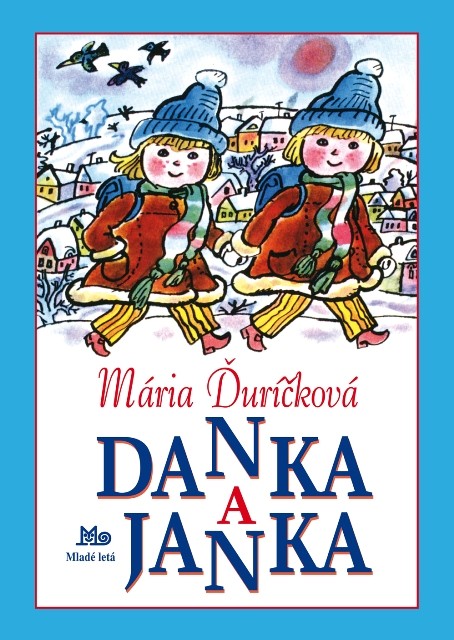 